Министерство образования Омской областиБПОУ ОО «ОМСКИЙ СТРОИТЕЛЬНЫЙ КОЛЛЕДЖ»МЕТОДИЧЕСКИЕ     УКАЗАНИЯдля студентов заочного отделения по выполнению домашней контрольной работы  по учебной дисциплине ОП.01.  Инженерная  графикаСпециальность:     08.02.08       Монтаж и эксплуатация оборудования и систем газоснабженияОмск 2015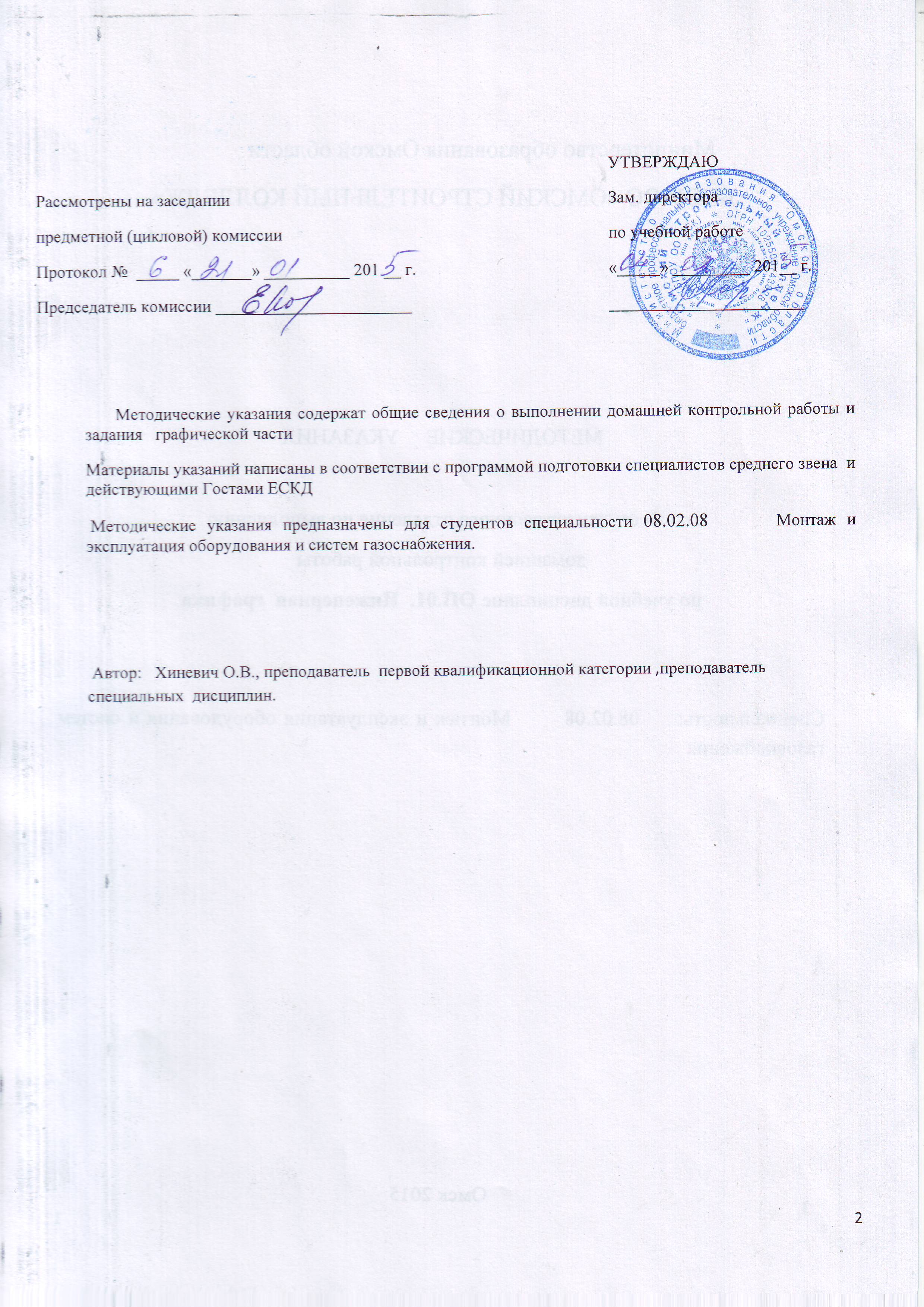 СодержаниеВведение      Программой учебной дисциплины ОП.01 Инженерная графика предусмотрено выполнение домашней контрольной работы студентами заочного отделения.      Выполнение домашней контрольной работы рассматривается как вид самостоятельной работы  по дисциплины ОП.01 Инженерная графика и реализуется  студентами 1 курса  заочного отделения в межсессионный период.      Домашняя  контрольная  работа   проводится с целью освоения дисциплины:В результате освоения дисциплины обучающийся должен уметь:-пользоваться нормативной документацией при выполнении графических работ;-выполнять строительные и специальные чертежи в технике в ручной и машинной графике;-выполнять эскизы;-читать чертежи.- В результате освоения дисциплины обучающийся должен знать:-законы, методы и приемы проекционного черчения;-требования государственных стандартов единой системы конструкторской документации и системы проектной документации для строительства по оформлению и составлению строительных и сантехнических чертежей;-технологию выполнения чертежей с использованием системы автоматического проектирования  Методические указания содержат общие сведения по  выполнению  домашней контрольной работы,  задания с примерами их выполнения вычерчиваем по вариантам из «Сборник заданий по инженерной графике» Б.Г.Миронов, Р.С.Миронова, прилагается список используемой литературы   [9]. Указания  могут быть использованы как студентами заочного отделения, так и начинающими преподавателями.    2.Формирования профессиональных компетенций:3.  Формирование общих компетенций по специальности:  Методические указания содержат общие сведения по  выполнению  домашней контрольной работы,  задания,   разработанные в 10 вариантах, список используемой литературы. Указания  могут быть использованы как студентами заочного отделения, так и начинающими преподавателями.    1  Контрольная работа по инженерной графике. Методические указания и задачиЗадача 1. Шрифты. Типы линийЗадача 2.  Вычерчивание контуров технических деталейЗадача 3.  Геометрические тела Задача 4.  Пересечение поверхностей геометрических тел плоскостямиЗадача 5.  Простые разрезыВсе задания выполняются на формате А3, листы располагать горизонтальноУказания к задаче 1Выполнить работу в соответствии с данным изображением на 9стр.Указания к задаче 2Деление окружности. Сопряжения.Выполнить работу в соответствии с данным примером на 11стр. по вариантам12-21стр.Указания к задаче 3По двум видам группы геометрических тел построить третий вид и изометрию 66-70стр.Указания к задаче 4Построить три проекции шестиугольной призмы, усеченной плоскостью Р, натуральную величину сечения, развертку и изометрию 71стр.Указания к задаче 5По двум видам детали построить третий.  Выполнить разрезы. Проставить размеры. Изобразить деталь в изометрии с вырезом четверти. 125-128стр.3    Литература для выполнения  контрольной работыОсновная литература Бродский А.М. Практикум по инженерной графике: учеб. пособие для студ. учреждений сред. профессионального образования/ А.М. Бродский, Э.М. Физлулин, В.А. Халдинов.- 8-е изд., стер., -М.: издательский центр «Академия», 2013.-192 с.Миронова Р.С. Инженерная графика /Б.Г. Миронов, Р.С.Миронова. 4-е изд. испр. М.: Высшая школа, 2013 г. 384с.:ил.Дополнительная литератураГорячев В. И. Инженерная графика/ В. И. Горячев, В. Г.Григорьев , Т.П. Кузнецова  - М.:  Мир автокниг, .464с.Боголюбов С.К. Инженерная графика: Учебник для средних специальных учебных заведений. 3-е изд, испр. и доп.  М.: Машиностроение ,  . 392с.:ил.Федоренко А.П. Выполнение чертежей в системе AutoCAD / А.П. Федоренко, Мартынюк В.А., Девятов А.Н. – М.: ЛТД, ., 327с.Бриллинг Н.С. Черчение – М.: Стройиздат, ., 470с.Куликов В.П. Стандарты инженерной графики. Учебное пособие.  3-е изд. — М.: Форум, 2009. — 240 с. Короев Ю.И.    Черчение для строителей. Учебник проф. Учеб. заведений. 7-е изд., стереотип. М.: Высшая школа, Изд. центр Академия, 2007г. -256с.: ил Миронов Б.Г. Сборник заданий по инженерной графике: Учебное пособие/ Б.Г. Миронов, Р.С.Миронова. 4-е изд. испр. М.: Высшая школа, 2006 г. 264с.:ил.Бриллинг Н.С., Евсеев И.П. Задания по черчению – М.: Стройиздат, .,256с. Чекмарёв А.А. Справочник по черчению/ А.А. Чекмарёв, В.К.  Осипов. М.: Гуманит, изд. центр ВЛАДОС, .,416с. Георгиевский О.В. Справочное пособие. 2009г.,96с. Ганенко А.П. Лапсарь М.И. Оформление текстовых и графических материалов ( требования ЕСКД). 2006г.,330с.4  ЗаключениеПрименение  материалов указаний позволяет оптимизировать процесс выполнения домашней контрольной работы, более рационально студентам использовать свое свободное время, повышает качество студенческих работ Систематизация материала домашней контрольной работы позволяет студентам охватить обязательный объем работы, помогают  принять грамотное конструктивное решение и оформить чертеж,  избежать слишком больших объемов или упрощенных решений.    Введение                                                                                                                                 4  1. Методические указания и задачи                                                            4-5Название ПКОсновные показатели оценки результата (ПК)ПК 1.1Конструировать элементы систем газораспределения и газопотребленияНазвание ОКОсновные показатели оценки результата (ОК)ОК 1 Понимать сущность и социальную значимость своей будущей профессии, проявлять к ней устойчивый интерес.ОК 2 Организовывать собственную деятельность, определять методы и способы выполнения профессиональных задач, оценивать их эффективность и качество.ОК3Принимать решения в стандартных и нестандартных ситуациях и нести за них ответственностьОК 4 Осуществлять поиск и использование информации, необходимой для эффективного  выполнения профессиональных задач, профессионального и личностного развития ОК 5 Использовать информационно-коммуникационные технологии в профессиональной деятельностиОК 6Работать в коллективе и в команде, эффективно общаться с коллегами, руководством, потребителямиОК 7Брать на себя ответственность за работу членов команды (подчиненных) , за результат выполнения заданийОК 8  Самостоятельно определять задачи профессионального и личностного развития, заниматься самообразованием, осознанно планировать повышение квалификации.ОК 9Ориентироваться в условиях частой смены технологий в профессиональной деятельности